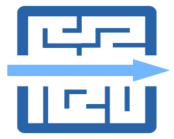 Transnational Network of ERDF/CF SCO practitioners11th meeting of the network 30th June – 1st July 2022 - HeraklionBackground documentsSessionSessionBackground documentsFilesI.Simplified Cost Options (SCOs)Session I.2 ‘SCOs in practice’ Presenting new proposals for SCOs under article 94 CPR developed by the Member States.Draft proposals for SCOs under article 94 CPR (Annex V – Appendix 1)I.Simplified Cost Options (SCOs)Sessions I.3 and I.4 ‘Moving forward with SCOs: group and panel discussions’Discussing preliminary observations on the design and assessment of SCOs presented by the Commission and practices presented by TN members.Background note on SCOs, including instructions and template for group and panel discussions (sessions I.3 and I.4)II.SimplificationSessions II.1 - II.4 ‘Digitalisation’Presenting and discussing preliminary findings of DG REGIO’s study on E-cohesion and digitalisation practices developed under ERDF/CF programmes. Background note on ‘digitalisation’, including discussion points for the Q&A session on DG REGIO’s study and Member States’ practicesII.SimplificationSessions II.6 - II.7 ‘Gold plating: group and panel discussionsDiscussing cases and solutions around gold plating based on audits carried out by the EC.Background note on ‘gold plating’, including instructions and template for group and panel discussions (sessions II.6 and II.7)II.SimplificationSession I.8 ‘Selection of operations’ Presenting and discussing preliminary findings of DG REGIO’s study on selection of operations.Background note on ‘selection of operations’, including discussion points on DG REGIO’s study IV.Next steps for the TNSessions IV.1 - IV.3 ‘Next steps for the TN’Identifying proposals and priorities for the future of the TN with particular reference to:New topics on ‘Simplification’The TN working group on ‘risk-based management verifications’Background note on ‘next steps for the TN’, including instructions and template for group and panel discussions (sessions IV.2 and IV.3)